SEC Modification Proposal, SECMP0099DCC Change Request 1297Incorporation of Multiple Issue Resolution Proposals (IRPs) into the SEC – Batch 4Full Impact Assessment (FIA)Executive SummaryThe Change Board are asked to approve the following:Total cost to implement SECMP0099 of £307,683 (see section 6.2 for a breakdown) as a standalone releaseThe timescales to complete the implementation of eight (8) monthsInclude SECMP0099 as part of the November 2021 SEC Systems ReleaseBenefit SummaryIRPs 571 and 586 add clarity and corrections to the Technical Specifications documents. Device manufacturers are required to follow these documents for the specifications of their Devices.The solution for IRP571 will ensure the proposed drafting for the GPF and ESME should not share historic data from this store with other HAN Devices where:The Device has no meaningful timeThere has been at least one change of tenancy recorded on the Device since installationThe solution for IRP586, using drafting in GBCS will make it explicit that:The GPF will align to GBCS requirements and an ESME for Remote Party Commands and when providing snapshots to HAN devicesGSMEs will align to Zigbee standards and are different from GPF and ESMEsIt should be noted that these issues have already been addressed by defect fixes in CSP North devices, and as part of this Modification, CSP North will make no cost changes to their documentation.Revision HistoryAssociated DocumentsThis document is associated with the following documents:Document InformationThe Proposer for this Modification is Chun Chen of SmartDCC. The original proposal was submitted on the 12th December 2019.The Preliminary Impact Assessment (PIA) was requested of DCC on 4th February 2020, and submitted on 16th April, 2020.The Full Impact Assessment was requested on the 11th May 2020. Initial responses from the Service Providers were challenged on the basis of costs and content and resulted in the further releases of the FIA responses by both CSP North as well as CSP South and Central. This document should be treated as a Confidential document and must be treated as a RED basis for SECAS distribution.Solution Requirements and OverviewIn this section, the context of the Modification, assumptions, and the requirements are stated.The SEC Definitions, issue statement, and requirements following have been provided by SECAS, TSIRS and the Proposer.ContextIssue Resolution Proposals (IRPs) identify issues within the SEC Technical Specification documents and put forward a solution to the identified problem. In the early stages of the Smart Metering Implementation Program, BEIS took the lead in developing the Technical Specifications that sit under the SEC. As part of this, BEIS also took responsibility for receiving and responding to issues raised internally, by the DCC, and by other interested industry parties. Since its inception, several hundred issues have been raised in relation to technical specifications under the SEC through the Technical Specification Issue Resolution Sub-Group (TSIRS). In some cases, these queries have been resolved by providing an explanation of the specifications, whilst others have resulted in proposed amendments to the specifications in the form of IRPs.BEIS has previously implemented the required IRPs via BEIS-led designations; however, this process has now been handed over to SECAS for changes to be implemented through the Modifications Process. To improve efficiency, it was agreed these changes should be progressed under a single proposal at regular intervals. This will be the fourth batch of these changes.IssueIn general, IRPs add clarity and corrections to the Technical Specification documents. Device manufacturers are required to follow these documents for the specifications of their Devices. Therefore, any errors or miscommunication of these specifications will mean the Device will not work as intended. TSIRS have agreed that these are issues and have agreed upon the solutions. Not implementing these solutions would mean that these problems would not be resolved.Business RequirementsThis section contains the considerations and assumptions for each business requirement. Excerpts from each of the IRPs and it is expected that the DCC will develop solution(s) to the consequential changes these IRPs will have on the DCC Systems. The document text changes are contained within each of the IRPs.The following table contains supporting information about each IRP as well as the IRP title.Table 1: Business Requirements for SECMP0099, CR1297Req. 1: IRP571 ‘Historic Data when Device does not know the time’To avoid the risk of sharing historic data with other Home Area Network (HAN) Devices that may relate to a prior tenant, the proposed drafting is that the Gas Proxy Function (GPF) and Electricity Smart Metering Equipment (ESME) should not share historic data from this store with other HAN Devices where:The Device has no meaningful timeThere has been at least one change of tenancy recorded on the Device since installationFurther details on IRP571 are included in the attached file: . Note this file is as provided by BEIS and has not been edited or updated in any way.Req. 2: IRP586 ‘Modify use cases so ESME, GSME, and GPF behave in the same way’SEC Schedule 8 ‘GB Companion Specifications’ (GBCS) explicitly requires that, when reading logs, the log entries returned are inclusive of any with a timestamp equal to the ‘toDateTime’ in the Command.ZigBee is, in a number of cases, explicit on inclusivity, open to interpretation as to such inclusivity or exclusivity and, in one case, at odds with it.Further details on IRP586 are included in the attached file:  This file is as provided by BEIS and has not been edited or updated in any way.Note: there are two versions of this IRP. CSP North’s response is the same although the system behaviour will be slightly different.Business BenefitsThe solution for IRP571 will ensure the proposed drafting for the GPF and ESME should not share historic data from this store with other HAN Devices where:The Device has no meaningful timeThere has been at least one change of tenancy recorded on the Device since installationIn IRP586, the drafting in GBCS will make it explicit thatThe GPF will align to GBCS requirements and an ESME for Remote Party Commands and when providing snapshots to HAN devicesGSMEs will align to Zigbee standards and are different from GPF and ESMEsSolution OverviewIRPs 571 and 586 add clarity and corrections to the Technical Specifications documents. Device manufacturers are required to follow these documents for the specifications of their Devices.DSP SolutionTo support the GBCS changes introduced by IRP571 and IRP586, no changes to the DSP technical solution are required.Integration testing as defined following will require work from the System Integrator and is detailed in section 5 below.CSP North SolutionFor IRP571, The current behaviour of the Communications Hub is that when a Change of Tenancy (CoT) restriction is set which covers historical data the GPF maintains (i.e. the last 13 months) the data is not shared when the Communications Hub does not have meaningful time (set by the SM WAN at least once post boot). This was changed in the Maintenance Release 2.1 (Single Band Communications Hub firmware 2.03.x/Dual Band Comms Hub firmware 2.13.x releases) while fixing defect IP-8600. An EDMI technical requirement and test case shall be added to ensure Communications Hub firmware continues to align to this requirement. The internal EDMI requirement shall become ‘a shall’ rather than ‘should’ as required by GBCS.For IRP586, the change seeks to clarify if the ‘Latest End Time’ when specified to read log entries over a time range is inclusive or not. DLMS defines it as inclusive and ZigBee mostly defines this as exclusive. This has the effect of making it impossible to read items in a log with a timestamp of 0xFFFFFFFF (unreliable time) from ZigBee end devices (including the GPF). The EDMI Communications Hub is currently aligned to this IRP (see table below).CSP South and CentralTo deliver this Modification, CSP South and Central's suppliers will uplift the Communications Hub software to address the business requirements listed above as follows.Implement event logs changes to allow remote parties to retrieve the event logs which include timestamp value 0xFFFFFFFFEnsure the CH can add new events to logs irrespective of the status of the time synchronisation.In their first FIA response, CSP South and Central provided estimates and a plan to provide these changes as a standalone release. However after discussion with the DCC, CSP South and Central revised their implementation method to use a standard Firmware Management Policy (FMP) release, leading to significantly reduced regression testing and project support costs. The FMP is more appropriate in cases where there is a relatively small functional change to Comms Hub firmware, taking advantage of existing programmes who provide services such as testing and CPA, rather than up separate projects or programmes to accommodate small changes.The Communications Hub Detailed Specification (CH02) will be updated to match the changes.Testing ConsiderationsThis Full Impact Assessment includes the cost to develop, fully test and deliver this SEC Modification.DSP TestingFrom a DSP SIT perspective, this impacts SMETS2 only and involves the following:1.	SMETS 2 devices to be used for testing and the GBCS and SMETS2 versions to be tested against will be defined by the CSPs at the time of execution of this testing. 2.	Creation of two new test scenarios and test scripts. a.	One new scenario and test script to execute the GSME use cases and associated SRVs to verify that the response contains entries between “FromDateTime” to “Todate Time”b.	One new scenario and script to execute the ESME and GPF use cases and associated SRVs to verify that the response contains entries between “FromDateTime” to “Todate Time” inclusive.3.	Execution of the scenarios for each defined device set;It is assumed that regression testing will be covered by the wider release within which this change is implemented.The change is assumed to require triage support.CSP North TestingCSP North will ensure their technical requirements and test case continue alignment to IRP571 and IRP586. At the point of writing this Impact Assessment, the changes required for IRP571 and IRP586 have already been delivered in existing Maintenance Release 2.1 Single Band Communications Hub 2.03.x firmware and Maintenance Release 2.1 Dual Band Communications Hub 2.13.x firmware. Consequently, there is no requirement for CSP North to conduct any testing.System Integrator EffortThere will be a requirement for SI Release Management to coordinate deployment of the CSP functionality to B-Stream environments (SIT-B and UIT-B), A-Stream environments (SIT-A and UIT-A) and finally into Production.CSP South and Central TestingCSP South and Central will uplift the SLS Device Emulator test stub capability to align Meter and PPMID behaviour with IRP571 and 586, allowing the assurance of the Communication Hub software uplift. CSP South and Central will add new test scripts as part of the set of test scripting tools used for regression testing in order to automate some of the testing involved for this Modification. The delivery plan for CSP South and Central is shown following.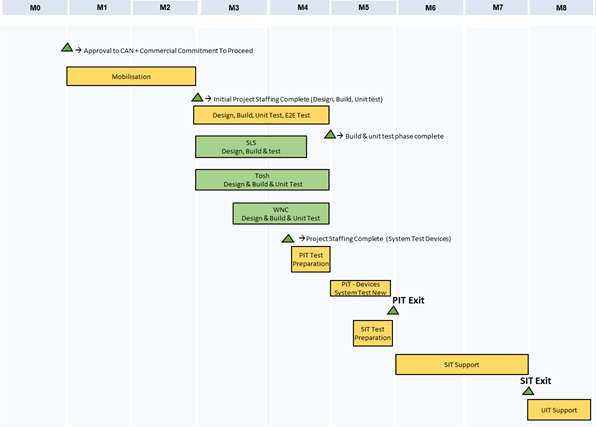 Figure 1: CSP South and Central PlanUpdates to the SLS Emulator and CSP South and Central ACB Emulator will be included as part of the Release CR, and those costs and efforts will be part of that CR.Pre-Integration TestingPre-Integration Testing (PIT) will be required to align DSP functionality and the functionality described above. The development team will carry out unit testing and the build will be subject to continuous build and automated testing to identify build issues at the earliest opportunity. The implementation team will carry out system testing consisting of positive and negative path testing.In this stage CSP South and Central will design, build and system test modifications to test tooling required to assure the CSP solution in the PIT environment. By using the FMP approach, no additional PIT CH, test hardware or software needs to be procured.System Integration Testing and User Integration TestingThe SIT phase of testing will be aligned with other Modifications and Change Requests in a SEC Release, which is currently set as the November 2021 release. This Modification impacts both SMETS1 and SMETS2. However the new functionality does not need to be tested against each Device Meter Combination (DMC) or repeated for each CSP.SMETS1 testing will include:Any DMCs from CGI IE and Secure and FOC to be used as Device SetsBrand new device sets not migrated as yetTwo dual fuel Active Sets and One Single Fuel Active Device Set for FOFor SMETS2 testing, the test execution is to be spread across the different CHF types and will require at least four new dual device sets which are Not Installed and Not Commissioned.The scope of this testing will be detailed in a heatmap and Solution Test Plan associated to the release that this will be delivered against, as SIT completes Solution Test Plans for a SEC Release, and not for individual CRs. This will be included as part of the November 2021 SEC Release.Following each of the SMETS1 and SMETS2 tests, the ESI reports listed at the end of Section 4 will be executed, to check that the DCC Service Status is reflected correctly in these reports for the Device Sets under test.There is no requirement to test this Modification in the UIT environments.CSP South and Central testing requirements specify a 2-week window for Device Set Up which gives reasonable contingency for onsite working restrictions which may be in place at the time of set up due to Covid-19.The CSP South and Central testing requires 5 SIT test sets and will be executed over 4 weeks - this is based on an average calculation based against previous test activity. DCC have challenged the level of testing proposed for a relatively simple change.Implementation Timescales and ReleasesThis Modification was expected to be included in a SEC release in November 2021. Implementation timescales will be finalised as part of the relevant SEC Release Change Request. Change Lead Times and TimelinesFrom the date of approval (in accordance with Section D9 of the SEC), to implement the changes proposed DCC requires a lead time of approximately 8 months.The broad breakdown of the testing regime is shown in the following table in months after an approval decision date (D).Costs and ChargesThis section indicates the quote per application phase for this Modification. It should be noted that no savings would be generated by grouping these into a Release. The nature of the Firmware Management Policy has already resulted in savings to the charges above.Application SupportIt is assumed that this change will not result in a material increase in support required however an allowance has been included in the System Integrator charges to allow knowledge transfer to the DSP Application Support team to ensure any issues can be supported.Impact on Contracts and SchedulesAt a minimum, the following schedules will be updated as a result of the changes introduced by this Modification:Schedule 6.1 - to reflect delivery milestonesSchedule 7.1 - to reflect payment milestones under this ModificationSchedule 11 - to reflect an uplift to the CH specificationsSchedule 12 - to reflect the uplifted technical specification versions Appendix A: Risks, Assumptions, Issues, and DependenciesThe tables below provide a summary of the Risks, Assumptions, Issues, and Dependencies (RAID) observed during the production of the Full Impact Assessment. DCC requests that the Working Group considers this section and considers any material matters that have been identified. Changes may impact the proposed solution, implementation costs and/or implementation timescales.RisksAssumptionsThese assumptions have been used in the creation of this Full Impact Assessment. Any changes to the assumptions may require DCC to undertake further assessment, prior to the contracting and implementation of this change.IssuesNone at this time.DependenciesAppendix B: GlossaryThe table below provides definitions of the terms used in this document.Version:0.3Date:9th December, 2020Author:Classification:DCC PublicRevision DateRevisionSummary of Changes15/07/20200.1Initial compilation from Service Provider20/11/20200.2Challenge by DCC, Service Providers publish new version.9/12/20200.3DCC internal review completed#Title and Originator's ReferenceSourceIssue Date1MP099 Business-RequirementsSECAS19/02/20202DP099 Problem-StatementSECAS12/12/20193SECMP0099 CR1297 – PIA – IRPs into SEC Part 4 v0.5DCC16/04/2020#RequirementImpacted UsersImpacted DevicesComplexity1IRP571, ‘Historic Data when Device does not know the time’Gas Supplier, Electricity SuppliersGSME, ESMELow2IRP586, ‘Modify use cases so ESME, GSME, and GPF behave in the same wayGas SupplierGPFMediumGBCS Use CaseComms Hub behaviour in 2.03.x/2.13.x firmware Inclusive of ‘Latest End Time’NotesGCS15b Read GSME Billing Data Log (change of mode/tariff triggered)Yes (ZigBee)Already aligned to expected IRP586 by fixing defect (CIP186/SMJTT-1726/ IP-6278)GCS15c Read GSME Billing Data Log (billing calendar triggered)Yes (ZigBee)Already aligned to expected IRP586 by fixing defect (CIP186/SMJTT-1726/ IP-6278)GCS16a Read GSME Daily Read log(s)Yes (ZigBee)Already aligned to expected IRP586 by fixing defect (CIP186/SMJTT-1726/ IP-6278)GCS16b Read GSME Daily Read log(s) (prepayment)Yes (ZigBee) Already aligned to expected IRP586 by fixing defect (CIP186/SMJTT-1726/ IP-6278)CS10a Read Zigbee Device Event LogYes (ZigBee)Changed functionality while fixing CIP926CS10b Read Zigbee Device Security LogYes (ZigBee)Changed functionality while fixing CIP926PhaseDurationSECAS agreement on scope of releaseCAN signature, CSP South and Central Mobilisation startsD + 1 MonthDesign, Build and PIT PhaseD + 5 MonthsSIT and UIT Phases CompleteD +8 MonthsTransition to Operations and Go LiveD + 8 Months££DesignBuildPITSITUITTTOSP TotalSP TotalPhase TotalPhase Total14011851978923889238307,683307,683DesignDesignThe production of detailed System and Service designs to deliver all new requirements.The production of detailed System and Service designs to deliver all new requirements.The production of detailed System and Service designs to deliver all new requirements.The production of detailed System and Service designs to deliver all new requirements.The production of detailed System and Service designs to deliver all new requirements.The production of detailed System and Service designs to deliver all new requirements.BuildBuildThe development of the designed Systems and Services to create a solution (e.g. code, systems, or products) that can be tested and implemented.The development of the designed Systems and Services to create a solution (e.g. code, systems, or products) that can be tested and implemented.The development of the designed Systems and Services to create a solution (e.g. code, systems, or products) that can be tested and implemented.The development of the designed Systems and Services to create a solution (e.g. code, systems, or products) that can be tested and implemented.The development of the designed Systems and Services to create a solution (e.g. code, systems, or products) that can be tested and implemented.The development of the designed Systems and Services to create a solution (e.g. code, systems, or products) that can be tested and implemented.Pre-Integration Testing (PIT)Pre-Integration Testing (PIT)Each Service Provider tests its own solution to agreed standards in isolation of other Service Providers. This is assured by DCC.Each Service Provider tests its own solution to agreed standards in isolation of other Service Providers. This is assured by DCC.Each Service Provider tests its own solution to agreed standards in isolation of other Service Providers. This is assured by DCC.Each Service Provider tests its own solution to agreed standards in isolation of other Service Providers. This is assured by DCC.Each Service Provider tests its own solution to agreed standards in isolation of other Service Providers. This is assured by DCC.Each Service Provider tests its own solution to agreed standards in isolation of other Service Providers. This is assured by DCC.Systems Integration Testing (SIT)Systems Integration Testing (SIT)All the Service Provider's PIT-complete solutions are brought together and tested as an integrated solution, ensuring all SP solutions align and operate as an end-to-end solution.All the Service Provider's PIT-complete solutions are brought together and tested as an integrated solution, ensuring all SP solutions align and operate as an end-to-end solution.All the Service Provider's PIT-complete solutions are brought together and tested as an integrated solution, ensuring all SP solutions align and operate as an end-to-end solution.All the Service Provider's PIT-complete solutions are brought together and tested as an integrated solution, ensuring all SP solutions align and operate as an end-to-end solution.All the Service Provider's PIT-complete solutions are brought together and tested as an integrated solution, ensuring all SP solutions align and operate as an end-to-end solution.All the Service Provider's PIT-complete solutions are brought together and tested as an integrated solution, ensuring all SP solutions align and operate as an end-to-end solution.User Integration Testing (UIT)User Integration Testing (UIT)Users are provided with an opportunity to run a range of pre-specified tests in relation to the relevant change.Users are provided with an opportunity to run a range of pre-specified tests in relation to the relevant change.Users are provided with an opportunity to run a range of pre-specified tests in relation to the relevant change.Users are provided with an opportunity to run a range of pre-specified tests in relation to the relevant change.Users are provided with an opportunity to run a range of pre-specified tests in relation to the relevant change.Users are provided with an opportunity to run a range of pre-specified tests in relation to the relevant change.Implementation to Live (TTO)Implementation to Live (TTO)The solution is implemented into production environments and made ready for use by Users as part of a live service. The solution is implemented into production environments and made ready for use by Users as part of a live service. The solution is implemented into production environments and made ready for use by Users as part of a live service. The solution is implemented into production environments and made ready for use by Users as part of a live service. The solution is implemented into production environments and made ready for use by Users as part of a live service. The solution is implemented into production environments and made ready for use by Users as part of a live service. RefDescriptionStatus/MitigationCSC-R3Risk that this Change Request is seen to be poor value for money given the expectation that all Test Comms Hub variants have been included in scope. The Test Comms Hub variants in operation today have significant overlapping scope and use cases. CSP South and Central recommend considering reducing the scope and complexity of this Modification by simplifying the Test Comms Hub product line.Open, there are no plans to reduce Comms Hub product lineCSC-R8As additional CRs are included in FMP scheduled releases, there may be a priority call on which defects can be fixed within the available slots in FMP. There is a risk that defect fixes may be delayed to accommodate CRs to be in scope for FMP release candidates. Prioritising and scheduling of CR and defects within the FMP will be agreed within the Firmware Management Forum.Open, but management will also involve DCC In Life Change Delivery teamRefDescriptionStatus/MitigationCSC-A3Assume that when the associated GBCS/SMETS/CHTS specifications to support the changes for this Modification are defined, there will be no material changes from the documentation beyond those specified in this document.Accepted, but noted that there are no changes in SMETS or CHTS, and that CSP South and Central will update CH02CSC-A7Assume that DCC-L have an agreed Change Request to implement CH firmware version to align to GBCS version 3.x prior to the approval of this Impact AssessmentRejected, there is no requirement for this assumption.CSC-A8Assume that a single Impact Assessment will be created to support this Modification and all other changes for the proposed June 2022 release.AcceptedCSC-A9Assume that as per the current discussions in GBCS Working Group, the GPF should execute all commands upon receipt and ignore information relating to execution at a future date AcceptedCSC-A10Assume that there are no more than four firmware maintenance releases per annum.AcceptedCSC-A11Assumes the following:•	No additional PIT CH or other test hardware/software needs to be procured to support this testing;•	Test Approach is broadly in line with previous and current 'Production Support Testing PST' approach in SIT•	This testing only on the SIT A environment•	Requires 5 SIT test sets and will be executed over 4 weeks - this is based on an average calculation based against previous PST activity•	Requires 2-week window for Device Set Up which gives reasonable contingency for onsite working restrictions which may be in place at the time of set up due to Covid-19•	Meters for SIT are provided by DCC to support this testing•	No downtimes or maintenance activities takes place during this period in SIT A environment. Any planned outages are agreed with SI/DCCAccepted, although DCC challenges the requirement for this duration and quantity of SIT testing as well as 2 weeks to set up a test labCSC-A12Assumes that the functional changes to CH firmware can be delivered with the application layer and do not require stack developments from the ZigBee chip provider, or the WAN modem providers.Should a new stack be needed, besides additional development time, experience has shown a lengthy CPA accreditation is also needed.AcceptedRef.DependencyImplication if dependency not metStatusCSC-D1Dependency on DCC to provide and confirm the GBCS/SMETS/CHTS specifications to support the changes in this ModificationWork cannot start and a further FIA may be requiredAccepted but noted that there are no changes in SMETS or CHTS, and that CSP South and Central will update CH02CSC-D2Dependency on updating the Parse and Correlate applicationRejected; no changes in Parse and Correlate are required.AcronymDefinitionACBAccess Control BrokerBEISDepartment for Business, Energy & Industrial StrategyCH, Comms HubCommunications HubCoTChange of TenancyCHFCommunications Hub FunctionCPACommercial Product AssuranceCR(DCC) Change RequestCSPCommunication Service ProviderDCCData Communications CompanyDSPData Service ProviderDUISDCC User Interface SpecificationESIEnterprise Systems InterfaceESMEElectricity Smart Metering EquipmentFIAFull Impact AssessmentFMPFirmware Management PolicyFOCFinal Operating CapabilityGBCSGreat Britain Companion SpecificationGFIGBCS Integration Testing For IndustryGPFGas Proxy FunctionGSMEGas Smart Metering EquipmentHANHome Area NetworkIRPIssue Resolution ProposalPIAPreliminary Impact AssessmentPITPre-Integration TestingSECSmart Energy CodeSECASSmart Energy Code Administrator and SecretariatSITSystems Integration TestingSMETSSmart Metering Equipment Technical SpecificationSM WANWide Area NetworkSPService ProviderSRVService Request VariantTSIRSTechnical Specification Issue Resolution Sub-GroupTTOTransition to OperationsUITUser Integration Testing